О внесении изменений в Решения Совета депутатов сельского поселения КарымкарыВ целях приведения муниципальных правовых актов  в соответствие с действующим законодательством, Совет депутатов сельского поселения Карымкары решил:Внести изменения в Решение Совета депутатов сельского поселения Карымкары от 249.04.2022 г. № 194 «О внесении изменений и дополнений в Решение Совета депутатов сельского поселения Карымкары от 30 сентября 2021 года № 158 «Об утверждении Положения о муниципальном контроле на автомобильном транспорте, городском, наземном, электрическом транспорте и в дорожном хозяйстве на территории сельского поселения Карымкары».  (Приложение 1).Внести изменения в Решение Совета депутатов сельского поселения Карымкары от 26.05.2022 г. № 198 «О внесении изменений и дополнений в Решение Совета депутатов сельского поселения Карымкары от 30.09.2021 г. № 160 «Об утверждении Положения о муниципальном земельном контроле на территории сельского поселения Карымкары». (Приложение 2).Обнародовать Решение на официальном сайте сельского поселения Карымкары в информационно-телекоммуникационной сети «Интернет».Решение вступает в силу после его официального обнародования.Контроль за исполнением Решения оставляю за собой.Глава сельского поселения Карымкары 				  		  Ф.Н. Семёнов		Приложение  1 к Решению Совета ДепутатовСельского поселения Карымкарыот 29.06.2022 г. № 204Изменения и дополнения в Решение Совета депутатов от 29.04.2022 г. № 194 «О внесении изменений и дополнений в Решение Совета депутатов сельского поселения Карымкары от 30.09.2021 г. № 158 « Об утверждении Положения о муниципальном контроле на автомобильном транспорте, городском, наземном, электрическом транспорте  и в дорожном хозяйстве на территории сельского поселения Карымкары»Подпункт 4.1 пункта 4 Решения изложить в новой редакции:«31. Профилактический визит проводится инспектором в форме профилактической беседы по месту осуществления деятельности контролируемого лица либо путем использования видео-конференц-связи. В ходе профилактического визита контролируемое лицо информируется об обязательных требованиях, предъявляемых к его деятельности либо к принадлежащим ему объектам контроля, их соответствии критериям риска, основаниях и о рекомендуемых способах снижения категории риска, а также о видах, содержании и об интенсивности контрольных мероприятий, проводимых в отношении объекта контроля исходя из его отнесения к соответствующей категории риска.»Подпункт 6.1 пункта 6 Решения изложить в новой редакции:«Проведение контрольного мероприятия, не включенного в единый реестр контрольных  мероприятий, за исключением проведения наблюдений за соблюдением обязательных требований и выездного обследования, является грубым нарушением требований к организации и осуществлению муниципального контроля.»Подпункт 8.1. пункта 8 Решения изложить в новой редакции:«Если основанием для проведения внепланового контрольного мероприятия являются сведения о непосредственной угрозе причинения вреда (ущерба) охраняемым законом ценностям, контрольный орган для принятия неотложных мер по ее предотвращению и устранению приступает к проведению внепланового контрольного мероприятия незамедлительно (в течение двадцати четырех часов после получения соответствующих сведений) с извещением об этом органа прокуратуры по месту нахождения объекта контроля посредством направления в тот же срок документов, предусмотренных частью 5 статьи 66 Федерального закона № 248-ФЗ. В этом случае уведомление контролируемого лица о проведении внепланового контрольного мероприятия может не проводиться.»Подпункт 9.1 пункта 9 Решения изложить в новой редакции:«67. По окончании проведения контрольного  мероприятия, предусматривающего взаимодействие с контролируемым лицом, составляется акт контрольного мероприятия (далее также - акт).»Подпункт 10.1 пункта 10 Решения изложить в новой редакции:«В случае устранения выявленного нарушения до окончания проведения контрольного мероприятия, предусматривающего взаимодействие с контролируемым лицом, в акте указывается факт его устранения. Документы, иные материалы, являющиеся доказательствами нарушения обязательных требований, должны быть приобщены к акту. Заполненные при проведении контрольного мероприятия проверочные листы должны быть приобщены к акту.»Подпункт 11.1 пункта 11 Решения изложить в новой редакции:«68. Оформление акта производится на месте проведения контрольного (надзорного) мероприятия в день окончания проведения такого мероприятия, если иной порядок оформления акта не установлен Правительством Российской Федерации.»Подпункт 12.1 пункта 12 Решения изложить в новой редакции:«, при неисполнении предписания в установленные сроки принять меры по обеспечению его исполнения вплоть до обращения в суд с требованием о принудительном исполнении предписания, если такая мера предусмотрена законодательством;».Подпункт 13.1 пункта 13 Решения изложить в новой редакции:«72. В случае несогласия с фактами и выводами, изложенными в акте контрольного мероприятия, контролируемое лицо вправе направить жалобу в порядке, предусмотренном статьями 39 - 43 Федерального закона № 248-ФЗ;»Пункт 3 Решения изложить в новой редакции:«3. В пункте 15, 22, в подпункте 3 пункта 26, в пункте 34 раздела II Положения слово «(надзорных)» в соответствующих числах и падежах исключить;».Приложение 2к Решению Совета ДепутатовСельского поселения Карымкарыот 29.06.2022 № 204Изменения и дополнения в Решение Совета депутатов от 26.05.2022 г. № 198«О внесении изменений и дополнений в Решение Совета депутатов сельского поселения Карымкары от 30.09.2021 г. № 160 «Об утверждении Положения о муниципальном земельном контроле на территории сельского поселения Карымкары»Пункта 7 Решения изложить в новой редакции:«Пункт 90 раздела VI изложить в новой редакции:90. Жалоба подается контролируемым лицом в уполномоченный на рассмотрение жалобы орган, определяемый в соответствии с частью 2 статьи 40 Федерального закона 248-ФЗ, в электронном виде с использованием единого портала государственных и муниципальных услуг и (или) региональных порталов государственных и муниципальных услуг, за исключением случая, предусмотренного частью 1.1 статьи 40 Федерального закона № 248-ФЗ. При подаче жалобы гражданином она должна быть подписана простой электронной подписью либо усиленной квалифицированной электронной подписью. При подаче жалобы организацией она должна быть подписана усиленной квалифицированной электронной подписью.»Пункт 8 Решения изложить в новой редакции:«8. В Преамбуле Решения слова «пунктом 35 части 1 статьи 15» заменить на «пункт 1 статьи 17.1.»Пункт 9 Решения изложить в новой редакции:« 9. По тексту Решения слово «надзорный», в соответствующих числах и падежах исключить.»Решение дополнить пунктом 11 следующего содержания:«11. Пункт 101 раздела VI Положения изложить в новой редакции:101. Уполномоченный на рассмотрение жалобы орган при рассмотрении жалобы использует подсистему досудебного обжалования контрольной (надзорной) деятельности, за исключением случаев, когда рассмотрение жалобы связано со сведениями и документами, составляющими государственную или иную охраняемую законом тайну. Правила ведения подсистемы досудебного обжалования контрольной (надзорной) деятельности утверждаются Правительством Российской Федерации. Рассмотрение жалобы, связанной со сведениями и документами, составляющими государственную или иную охраняемую законом тайну, осуществляется в порядке, предусмотренном положением о виде контроля.»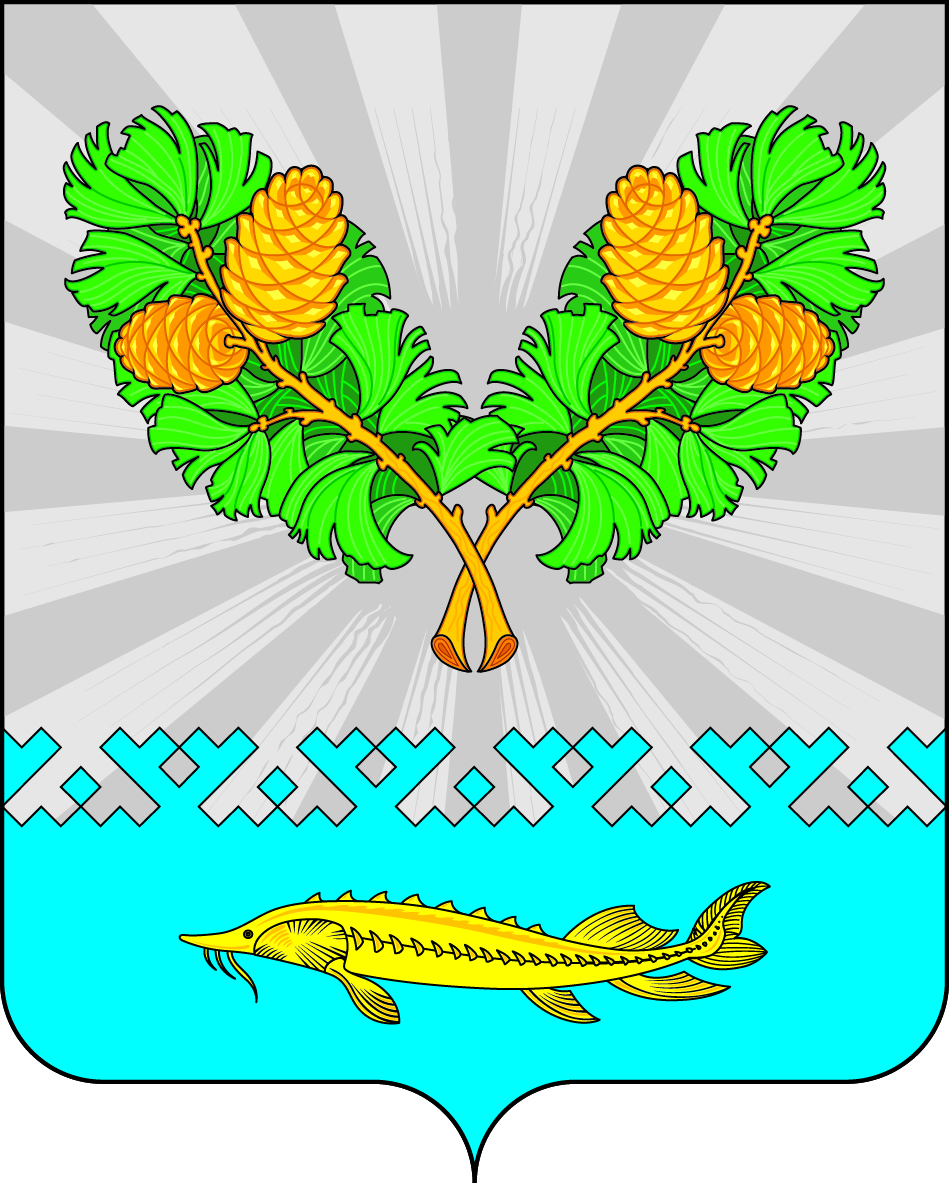 СОВЕТ ДЕПУТАТОВСЕЛЬСКОГО ПОСЕЛЕНИЯ КАРЫМКАРЫОктябрьского районаХанты – Мансийского автономного округа – ЮгрыРЕШЕНИЕСОВЕТ ДЕПУТАТОВСЕЛЬСКОГО ПОСЕЛЕНИЯ КАРЫМКАРЫОктябрьского районаХанты – Мансийского автономного округа – ЮгрыРЕШЕНИЕСОВЕТ ДЕПУТАТОВСЕЛЬСКОГО ПОСЕЛЕНИЯ КАРЫМКАРЫОктябрьского районаХанты – Мансийского автономного округа – ЮгрыРЕШЕНИЕСОВЕТ ДЕПУТАТОВСЕЛЬСКОГО ПОСЕЛЕНИЯ КАРЫМКАРЫОктябрьского районаХанты – Мансийского автономного округа – ЮгрыРЕШЕНИЕСОВЕТ ДЕПУТАТОВСЕЛЬСКОГО ПОСЕЛЕНИЯ КАРЫМКАРЫОктябрьского районаХанты – Мансийского автономного округа – ЮгрыРЕШЕНИЕСОВЕТ ДЕПУТАТОВСЕЛЬСКОГО ПОСЕЛЕНИЯ КАРЫМКАРЫОктябрьского районаХанты – Мансийского автономного округа – ЮгрыРЕШЕНИЕСОВЕТ ДЕПУТАТОВСЕЛЬСКОГО ПОСЕЛЕНИЯ КАРЫМКАРЫОктябрьского районаХанты – Мансийского автономного округа – ЮгрыРЕШЕНИЕСОВЕТ ДЕПУТАТОВСЕЛЬСКОГО ПОСЕЛЕНИЯ КАРЫМКАРЫОктябрьского районаХанты – Мансийского автономного округа – ЮгрыРЕШЕНИЕСОВЕТ ДЕПУТАТОВСЕЛЬСКОГО ПОСЕЛЕНИЯ КАРЫМКАРЫОктябрьского районаХанты – Мансийского автономного округа – ЮгрыРЕШЕНИЕСОВЕТ ДЕПУТАТОВСЕЛЬСКОГО ПОСЕЛЕНИЯ КАРЫМКАРЫОктябрьского районаХанты – Мансийского автономного округа – ЮгрыРЕШЕНИЕ«29»июня2022г.№204